INSTRUCTIONSPlease read carefully before completing, signing or submitting this agreementComplete ALL information on this agreement using black inkComplete in BLOCK LETTERSEnsure that this agreement is signed by all parties and initialled on each pageAn agreement with incomplete or incorrect information will automatically be disqualifiedCompleted agreement should be submitted to the relevant ETDP SETANo erasure  is permitted on this agreementThe following documents MUST be attached:A certified ORIGINAL copy of a valid proof of identification (i.e. Identity Document/Driver’s Licence)A certified ORIGINAL of copy of highest qualification (where applicable)Proof of employment (This is only applicable for the employed beneficiaries)DISCLOSURE OF PERSONAL INFORMATION Information provided will solely be used for the ETDP SETA reporting purposes and will not be provided to the third party without the prior consent of the beneficiary. The ETDP SETA commits to handle the beneficiary personal information in accordance with the provisions of the POPI Act.INDEMINITYUpon signature of this agreement the training provider and beneficiary shall indemnify and hold harmless 	the SETA, its officers, employees and agents from and against any loss (including legal costs and expenses) or liability incurred or suffered by any person arising from any claim, demand, action or proceeding by any person where such loss or liability was caused by a willful, unlawful or negligent act or omission of the training provider, its employees, agents or subcontractors.Section A: Background InformationThe purpose of this Agreement is to:Ensure that the provisions and prescripts of the ETDP SETA Bursary Fund are binding to the Bursar and the ETDP SETA; andEnsure that the ETDP SETA Bursary Fund is administered and implemented as a planned, structured, coordinated and managed programme that seeks to provide eligible students with funding to access higher education.Bursary ObjectivesIn partnership with participating employers and training providers/institutions, the ETDP SETA Bursary Fund seeks to, amongst others, achieve the following two primary objectives:To grant access to occupationally-directed programmes in intermediate and higher-level skills.To contribute in the development of an educated, skilled and capable workforce for inclusive growth path; including self-employment.2.	Definitions2.1	“Agreement” refers to this Bursary Agreement which is legally binding to both the parties.2.2	A “Bursar”, for the purpose of this Agreement, is anyone who has been awarded an ETDP SETA bursary to pursue post school education and training in intermediate and higher-level skills.2.3   “ Institution/Training Provider”, for the purpose of this Agreement, is a recognised post school education and training institution at the which the ETDP SETA bursary recipient  is enrolled to pursue post school education and training in intermediate and higher level skills.3.	Eligibility3.1	Needy students who have been admitted to study at a recognised Post School Education Institution (PSET).3.2	Preference is given to students who are South African citizens.Section B: Beneficiary personal information and Employer Information4.    Roles and Responsibilities of the Bursar4.1.2	To apply himself/herself diligently and conscientiously in pursuit of his/her studies for the aforementioned qualification;4.1.3	To observe and comply with all relevant and applicable regulations of the learning institution;4.1.4	Not to accept any other bursary, grant or other form of financial assistance without the prior written approval of the ETDP SETA; and4.1.5	To notify the ETDP SETA should he/she at any time cease to be a South African citizen in terms of the South African Citizen Act, No 88 of 1995.5.	Roles and Responsibilities of the ETDP SETA5.1	The ETDP SETA undertakes:5.1.1	To award a bursary to the Bursar who accepts the award subject to the provisions contained in this agreement;5.1.2. 	Subject to 5.1.1 the ETDP SETA will pay to the educational institution/training provider on the Bursar’s behalf an amount as determined by the ETDP SETA Grant Disbursement Policy;5.1.3	Notwithstanding 5.1.2 above, no payments will be made by the ETDP SETA to, or on behalf of the Bursar, unless the Bursar has returned this Agreement properly signed and completed by the Bursar and his/her guardian (where applicable) together with an invoice/statement of account from the institution/training provider; and5.1.4	Payment by the ETDP SETA in terms of this, Agreement shall only be made to the appropriate institution/training provider as determined by the ETDP SETA on presentation of a valid invoice/statement of account from the said institution/training provider.Conditions for bursary renewal6.1. 	The Bursary is granted for a period of one academic year and shall, thereafter, be renewable at the discretion of the ETDP SETA;6.2. 	At the end of each academic year the Bursar must submit his/her academic progress report to the ETDP SETA;6.3 	Successful completion of the programme/courses registered for the qualification approved by the ETDP SETA;6.3. 	Financial affordability of the ETDP SETA; and 6.4 	Renewal is not automatic and a re-application must be submitted to the ETDP SETA.Dispute Resolution7.1	A dispute contemplated herein shall then be referred to an arbitrator nominated by consent of the parties or in the absence of such consent, the Arbitration Foundation of South Africa; and7.2	Despite any other provision reflected in this agreement, the Parties to this agreement may agree to institute legal proceedings in court.8.	Breach and Cancellation Notwithstanding the provisions above, and in the event of breach;8.1 	Either party, shall, without prejudice to any rights it may have in law, be entitled to cancel this agreement, by written notice to the other party, in the event of a breach of any provision of this agreement and failure to rectify the breach within 7 (seven) days’ notice of the breach.8.2	Such breach by the Bursar will include but not be limited to:	8.2.1	failure by the Bursar to comply with its obligations in terms of this agreement;	8.2.2	refusal of the Bursar to comply with instructions or requests by the SETA in terms of this 		agreement; and	8.2.3	any engagement by the Bursar in corrupt or fraudulent practices in competing or executing this 		agreement.SECTION C: Signatures of partiesThe Skills Programme Grant BeneficiaryBy signature hereof, the skills programme grant beneficiary declares inter alia, the following:that he/she has read the contents of this Agreement and that he/she fully understands all conditions thereof.that he/she is not a recipient of any other bursary or financial assistanceBENEFICIARY PERSONAL INFORMATION (This section must be completed by the programme beneficiary)BENEFICIARY PERSONAL INFORMATION (This section must be completed by the programme beneficiary)BENEFICIARY PERSONAL INFORMATION (This section must be completed by the programme beneficiary)BENEFICIARY PERSONAL INFORMATION (This section must be completed by the programme beneficiary)BENEFICIARY PERSONAL INFORMATION (This section must be completed by the programme beneficiary)BENEFICIARY PERSONAL INFORMATION (This section must be completed by the programme beneficiary)BENEFICIARY PERSONAL INFORMATION (This section must be completed by the programme beneficiary)BENEFICIARY PERSONAL INFORMATION (This section must be completed by the programme beneficiary)BENEFICIARY PERSONAL INFORMATION (This section must be completed by the programme beneficiary)BENEFICIARY PERSONAL INFORMATION (This section must be completed by the programme beneficiary)BENEFICIARY PERSONAL INFORMATION (This section must be completed by the programme beneficiary)BENEFICIARY PERSONAL INFORMATION (This section must be completed by the programme beneficiary)BENEFICIARY PERSONAL INFORMATION (This section must be completed by the programme beneficiary)BENEFICIARY PERSONAL INFORMATION (This section must be completed by the programme beneficiary)BENEFICIARY PERSONAL INFORMATION (This section must be completed by the programme beneficiary)BENEFICIARY PERSONAL INFORMATION (This section must be completed by the programme beneficiary)BENEFICIARY PERSONAL INFORMATION (This section must be completed by the programme beneficiary)BENEFICIARY PERSONAL INFORMATION (This section must be completed by the programme beneficiary)BENEFICIARY PERSONAL INFORMATION (This section must be completed by the programme beneficiary)BENEFICIARY PERSONAL INFORMATION (This section must be completed by the programme beneficiary)BENEFICIARY PERSONAL INFORMATION (This section must be completed by the programme beneficiary)BENEFICIARY PERSONAL INFORMATION (This section must be completed by the programme beneficiary)BENEFICIARY PERSONAL INFORMATION (This section must be completed by the programme beneficiary)BENEFICIARY PERSONAL INFORMATION (This section must be completed by the programme beneficiary)BENEFICIARY PERSONAL INFORMATION (This section must be completed by the programme beneficiary)BENEFICIARY PERSONAL INFORMATION (This section must be completed by the programme beneficiary)BENEFICIARY PERSONAL INFORMATION (This section must be completed by the programme beneficiary)BENEFICIARY PERSONAL INFORMATION (This section must be completed by the programme beneficiary)BENEFICIARY PERSONAL INFORMATION (This section must be completed by the programme beneficiary)BENEFICIARY PERSONAL INFORMATION (This section must be completed by the programme beneficiary)BENEFICIARY PERSONAL INFORMATION (This section must be completed by the programme beneficiary)BENEFICIARY PERSONAL INFORMATION (This section must be completed by the programme beneficiary)BENEFICIARY PERSONAL INFORMATION (This section must be completed by the programme beneficiary)BENEFICIARY PERSONAL INFORMATION (This section must be completed by the programme beneficiary)BENEFICIARY PERSONAL INFORMATION (This section must be completed by the programme beneficiary)BENEFICIARY PERSONAL INFORMATION (This section must be completed by the programme beneficiary)BENEFICIARY PERSONAL INFORMATION (This section must be completed by the programme beneficiary)BENEFICIARY PERSONAL INFORMATION (This section must be completed by the programme beneficiary)BENEFICIARY PERSONAL INFORMATION (This section must be completed by the programme beneficiary)BENEFICIARY PERSONAL INFORMATION (This section must be completed by the programme beneficiary)BENEFICIARY PERSONAL INFORMATION (This section must be completed by the programme beneficiary)BENEFICIARY PERSONAL INFORMATION (This section must be completed by the programme beneficiary)BENEFICIARY PERSONAL INFORMATION (This section must be completed by the programme beneficiary)BENEFICIARY PERSONAL INFORMATION (This section must be completed by the programme beneficiary)BENEFICIARY PERSONAL INFORMATION (This section must be completed by the programme beneficiary)BENEFICIARY PERSONAL INFORMATION (This section must be completed by the programme beneficiary)BENEFICIARY PERSONAL INFORMATION (This section must be completed by the programme beneficiary)BENEFICIARY PERSONAL INFORMATION (This section must be completed by the programme beneficiary)BENEFICIARY PERSONAL INFORMATION (This section must be completed by the programme beneficiary)BENEFICIARY PERSONAL INFORMATION (This section must be completed by the programme beneficiary)TitleTitleInitialsInitialsInitialsIdentification NumberIdentification NumberIdentification NumberIdentification NumberIdentification NumberIdentification NumberAlternative ID TypeAlternative ID TypeAlternative ID TypeAlternative ID TypeAlternative ID TypeAlternative ID TypeFirst NameFirst NameFirst NameFirst NameMiddle NameMiddle NameMiddle NameMiddle NameSurnameSurnameSurnameSurnameDate of BirthDate of BirthDate of BirthDate of BirthYYMMDDAgeAgeOccupationOccupationOccupationOccupation(IFAPPLICABLE)TelephoneTelephoneTelephoneTelephoneMobile NumberMobile NumberMobile NumberMobile NumberMobile NumberFaxFaxEmailEmailEmailName and Surname of Next of KinName and Surname of Next of KinName and Surname of Next of KinName and Surname of Next of KinName and Surname of Next of KinName and Surname of Next of KinName and Surname of Next of KinName and Surname of Next of KinName and Surname of Next of KinRelationshipRelationshipRelationshipRelationshipTelephone/ Mobile NumberTelephone/ Mobile NumberTelephone/ Mobile NumberTelephone/ Mobile NumberTelephone/ Mobile NumberTelephone/ Mobile NumberTelephone/ Mobile NumberTelephone/ Mobile NumberLearner Race (Mark the correct box with an X)Learner Race (Mark the correct box with an X)Learner Race (Mark the correct box with an X)Learner Race (Mark the correct box with an X)Learner Race (Mark the correct box with an X)Learner Race (Mark the correct box with an X)Learner Race (Mark the correct box with an X)Learner Race (Mark the correct box with an X)Learner Race (Mark the correct box with an X)Learner Race (Mark the correct box with an X)Learner Race (Mark the correct box with an X)Learner Race (Mark the correct box with an X)AfricanAfricanAfricanColouredColouredColouredIndianIndianIndianWhiteWhiteWhiteHome LanguageHome LanguageHome LanguageHome LanguageHome LanguageGenderGenderGenderMaleMaleFemaleFemaleFemaleAre you disabled?Are you disabled?Are you disabled?Are you disabled?Are you disabled?Are you disabled?YesYesNoNoIf Yes - state nature of disability belowIf Yes - state nature of disability belowIf Yes - state nature of disability belowIf Yes - state nature of disability belowIf Yes - state nature of disability belowIf Yes - state nature of disability belowIf Yes - state nature of disability belowIf Yes - state nature of disability belowIf Yes - state nature of disability belowIf Yes - state nature of disability belowIf Yes - state nature of disability belowIf Yes - state nature of disability belowIf Yes - state nature of disability belowIf Yes - state nature of disability belowIf Yes - state nature of disability belowIf Yes - state nature of disability belowIf Yes - state nature of disability belowIf Yes - state nature of disability belowIf Yes - state nature of disability belowIf Yes - state nature of disability belowIf Yes - state nature of disability belowIf Yes - state nature of disability belowIf Yes - state nature of disability belowIf Yes - state nature of disability belowIf Yes - state nature of disability belowIf Yes - state nature of disability belowIf Yes - state nature of disability belowIf Yes - state nature of disability belowSeeingSeeingSeeingYesYesNoNoHearingHearingHearingYesYesNoNoWalkingWalkingWalkingYesYesNoNoRememberingRememberingRememberingRememberingRememberingYesYesNoNoS.A. CitizenshipS.A. CitizenshipS.A. CitizenshipS.A. CitizenshipS.A. CitizenshipYesYesNoNoIf you choose No, state country of birthIf you choose No, state country of birthIf you choose No, state country of birthIf you choose No, state country of birthIf you choose No, state country of birthIf you choose No, state country of birthIf you choose No, state country of birthIf you choose No, state country of birthIf you choose No, state country of birthIf you choose No, state country of birthIf you choose No, state country of birthName of province where you last attended schoolName of province where you last attended schoolName of province where you last attended schoolName of province where you last attended schoolName of province where you last attended schoolName of province where you last attended schoolName of province where you last attended schoolName of province where you last attended schoolName of province where you last attended schoolName of province where you last attended schoolName of province where you last attended schoolName of last school attendedName of last school attendedName of last school attendedName of last school attendedName of last school attendedName of last school attendedName of last school attendedName of last school attendedName of last school attendedName of last school attendedName of last school attendedLast school yearLast school yearLast school yearLast school yearLast school yearLast school yearLast school yearLast school yearLast school yearLast school yearLast school yearName of area where the learner residesName of area where the learner residesName of area where the learner residesName of area where the learner residesName of area where the learner residesName of area where the learner residesName of area where the learner residesName of area where the learner residesName of area where the learner residesName of area where the learner residesName of area where the learner residesName of province where training is taking placeName of province where training is taking placeName of province where training is taking placeName of province where training is taking placeName of province where training is taking placeName of province where training is taking placeName of province where training is taking placeName of province where training is taking placeName of province where training is taking placeName of province where training is taking placeName of province where training is taking placeName of province where training is taking placeName of province where training is taking placeName of District MunicipalityName of District MunicipalityName of District MunicipalityName of District MunicipalityName of District MunicipalityName of District MunicipalityName of District MunicipalityName of District MunicipalityRuralRuralUrbanUrbanUrbanPeri-UrbanPeri-UrbanPeri-UrbanPeri-UrbanName of Local MunicipalityName of Local MunicipalityName of Local MunicipalityName of Local MunicipalityName of Local MunicipalityName of Local MunicipalityName of Local MunicipalityName of Local MunicipalityPhysical Address: House No./Stand No.Physical Address: House No./Stand No.Physical Address: House No./Stand No.Physical Address: House No./Stand No.Physical Address: House No./Stand No.Physical Address: House No./Stand No.Physical Address: House No./Stand No.Physical Address: House No./Stand No.Physical Address: House No./Stand No.Physical Address: House No./Stand No.Street NameStreet NameStreet NameStreet NameName of Suburb/Village/TownshipName of Suburb/Village/TownshipName of Suburb/Village/TownshipName of Suburb/Village/TownshipName of Suburb/Village/TownshipName of Suburb/Village/TownshipName of Suburb/Village/TownshipName of Suburb/Village/TownshipName of Suburb/Village/TownshipName of Suburb/Village/TownshipName of City/Town/Tribal AuthorityName of City/Town/Tribal AuthorityName of City/Town/Tribal AuthorityName of City/Town/Tribal AuthorityName of City/Town/Tribal AuthorityName of City/Town/Tribal AuthorityName of City/Town/Tribal AuthorityName of City/Town/Tribal AuthorityName of City/Town/Tribal AuthorityName of City/Town/Tribal AuthorityArea CodeArea CodeArea CodeArea CodePostal Address (If different from above)Postal Address (If different from above)Postal Address (If different from above)Postal Address (If different from above)Postal Address (If different from above)Postal Address (If different from above)Postal Address (If different from above)Postal Address (If different from above)Postal Address (If different from above)Postal Address (If different from above)Postal Address (If different from above)Postal Address (If different from above)Postal Address (If different from above)Postal Address (If different from above)Postal Address (If different from above)Postal Address (If different from above)Postal Address (If different from above)Postal Address (If different from above)Postal Address (If different from above)Postal Address (If different from above)Postal Address (If different from above)Postal Address (If different from above)Postal Address (If different from above)Postal Address (If different from above)Postal Address (If different from above)Postal Address (If different from above)Postal Address (If different from above)Postal Address (If different from above)Postal Address (If different from above)Postal Address (If different from above)Postal Address (If different from above)Postal Address (If different from above)Postal Address (If different from above)Postal Address (If different from above)Postal Address (If different from above)Postal Address (If different from above)Postal Address (If different from above)Postal Address (If different from above)Postal Address (If different from above)Postal Address (If different from above)Postal Address (If different from above)Postal Address (If different from above)Postal Address (If different from above)Postal Address (If different from above)Postal Address (If different from above)Postal Address (If different from above)Postal Address (If different from above)Postal Address (If different from above)Postal Address (If different from above)Postal Address (If different from above)Private Bag/P.O. Box Number)Private Bag/P.O. Box Number)Private Bag/P.O. Box Number)Private Bag/P.O. Box Number)Private Bag/P.O. Box Number)Private Bag/P.O. Box Number)Private Bag/P.O. Box Number)Private Bag/P.O. Box Number)Name of City/Town/Tribal AuthorityName of City/Town/Tribal AuthorityName of City/Town/Tribal AuthorityName of City/Town/Tribal AuthorityName of City/Town/Tribal AuthorityName of City/Town/Tribal AuthorityName of City/Town/Tribal AuthorityName of City/Town/Tribal AuthorityName of City/Town/Tribal AuthorityName of City/Town/Tribal AuthorityArea CodeArea CodeArea CodeArea CodeDetails of current studies for which the bursary is awarded:Details of current studies for which the bursary is awarded:Details of current studies for which the bursary is awarded:Details of current studies for which the bursary is awarded:Details of current studies for which the bursary is awarded:Details of current studies for which the bursary is awarded:Details of current studies for which the bursary is awarded:Details of current studies for which the bursary is awarded:Details of current studies for which the bursary is awarded:Details of current studies for which the bursary is awarded:Details of current studies for which the bursary is awarded:Details of current studies for which the bursary is awarded:Details of current studies for which the bursary is awarded:Details of current studies for which the bursary is awarded:Details of current studies for which the bursary is awarded:Details of current studies for which the bursary is awarded:Details of current studies for which the bursary is awarded:Details of current studies for which the bursary is awarded:Details of current studies for which the bursary is awarded:Details of current studies for which the bursary is awarded:Details of current studies for which the bursary is awarded:Details of current studies for which the bursary is awarded:Details of current studies for which the bursary is awarded:Details of current studies for which the bursary is awarded:Details of current studies for which the bursary is awarded:Details of current studies for which the bursary is awarded:Details of current studies for which the bursary is awarded:Details of current studies for which the bursary is awarded:Details of current studies for which the bursary is awarded:Details of current studies for which the bursary is awarded:Details of current studies for which the bursary is awarded:Details of current studies for which the bursary is awarded:Details of current studies for which the bursary is awarded:Details of current studies for which the bursary is awarded:Details of current studies for which the bursary is awarded:Details of current studies for which the bursary is awarded:Details of current studies for which the bursary is awarded:Details of current studies for which the bursary is awarded:Details of current studies for which the bursary is awarded:Details of current studies for which the bursary is awarded:Details of current studies for which the bursary is awarded:Details of current studies for which the bursary is awarded:Details of current studies for which the bursary is awarded:Details of current studies for which the bursary is awarded:Details of current studies for which the bursary is awarded:Details of current studies for which the bursary is awarded:Details of current studies for which the bursary is awarded:Details of current studies for which the bursary is awarded:Details of current studies for which the bursary is awarded:Details of current studies for which the bursary is awarded:Full name of qualificationFull name of qualificationFull name of qualificationFull name of qualificationFull name of qualificationFull name of qualificationFull name of qualificationFull name of qualificationFull name of qualificationFull name of qualificationFull name of qualificationFull name of qualificationDuration of the qualificationDuration of the qualificationDuration of the qualificationDuration of the qualificationDuration of the qualificationDuration of the qualificationDuration of the qualificationDuration of the qualificationDuration of the qualificationDuration of the qualificationDuration of the qualificationDuration of the qualificationNature of qualification (Please tick)Nature of qualification (Please tick)Nature of qualification (Please tick)Nature of qualification (Please tick)Nature of qualification (Please tick)Nature of qualification (Please tick)Nature of qualification (Please tick)Nature of qualification (Please tick)Nature of qualification (Please tick)Nature of qualification (Please tick)Nature of qualification (Please tick)Nature of qualification (Please tick)DegreeDegreeDegreeDegreeDegreeDiplomaDiplomaDiplomaDiplomaDiplomaDiplomaCertificateCertificateCertificateCertificateCertificateCertificateOtherOtherOtherOtherOtherName of InstitutionName of InstitutionName of InstitutionName of InstitutionName of InstitutionName of InstitutionName of InstitutionName of InstitutionIf currently studying, indicate the year of study (Please tick)If currently studying, indicate the year of study (Please tick)If currently studying, indicate the year of study (Please tick)If currently studying, indicate the year of study (Please tick)If currently studying, indicate the year of study (Please tick)If currently studying, indicate the year of study (Please tick)If currently studying, indicate the year of study (Please tick)If currently studying, indicate the year of study (Please tick)If currently studying, indicate the year of study (Please tick)If currently studying, indicate the year of study (Please tick)If currently studying, indicate the year of study (Please tick)If currently studying, indicate the year of study (Please tick)If currently studying, indicate the year of study (Please tick)If currently studying, indicate the year of study (Please tick)If currently studying, indicate the year of study (Please tick)First YearFirst YearFirst YearFirst YearFirst YearSecond YearSecond YearSecond YearSecond YearSecond YearSecond YearThird YearThird YearThird YearThird YearThird YearFourth YearFourth YearFourth YearFourth YearFourth YearOther (Specify)Other (Specify)Other (Specify)Other (Specify)Other (Specify)Student numberStudent numberStudent numberStudent numberStudent numberStudent numberStudent numberStudent numberStudent numberStudent numberMajor Subjects/ElectivesMajor Subjects/ElectivesMajor Subjects/ElectivesMajor Subjects/ElectivesMajor Subjects/ElectivesMajor Subjects/ElectivesMajor Subjects/ElectivesMajor Subjects/ElectivesMajor Subjects/ElectivesMajor Subjects/ElectivesPost Matric Qualifications (If applicable)Post Matric Qualifications (If applicable)Post Matric Qualifications (If applicable)Post Matric Qualifications (If applicable)Post Matric Qualifications (If applicable)Post Matric Qualifications (If applicable)Post Matric Qualifications (If applicable)Post Matric Qualifications (If applicable)Post Matric Qualifications (If applicable)Post Matric Qualifications (If applicable)Post Matric Qualifications (If applicable)Post Matric Qualifications (If applicable)Post Matric Qualifications (If applicable)Post Matric Qualifications (If applicable)Post Matric Qualifications (If applicable)Post Matric Qualifications (If applicable)Post Matric Qualifications (If applicable)Post Matric Qualifications (If applicable)Post Matric Qualifications (If applicable)Post Matric Qualifications (If applicable)Post Matric Qualifications (If applicable)Post Matric Qualifications (If applicable)Post Matric Qualifications (If applicable)Post Matric Qualifications (If applicable)Post Matric Qualifications (If applicable)Post Matric Qualifications (If applicable)Post Matric Qualifications (If applicable)Post Matric Qualifications (If applicable)Post Matric Qualifications (If applicable)Post Matric Qualifications (If applicable)Post Matric Qualifications (If applicable)Post Matric Qualifications (If applicable)Post Matric Qualifications (If applicable)Post Matric Qualifications (If applicable)Post Matric Qualifications (If applicable)Post Matric Qualifications (If applicable)Post Matric Qualifications (If applicable)Post Matric Qualifications (If applicable)Post Matric Qualifications (If applicable)Post Matric Qualifications (If applicable)Post Matric Qualifications (If applicable)Full name of highest qualificationNature of qualification obtained (Please tick)Nature of qualification obtained (Please tick)Nature of qualification obtained (Please tick)Nature of qualification obtained (Please tick)Nature of qualification obtained (Please tick)DegreeDegreeDegreeDegreeDiplomaDiplomaDiplomaDiplomaDiplomaCertificateCertificateCertificateCertificateCertificateCertificateOther (Specify)Other (Specify)Other (Specify)Other (Specify)Other (Specify)Other (Specify)Name of InstitutionEMPLOYER INFORMATIONEMPLOYER INFORMATIONEMPLOYER INFORMATIONEMPLOYER INFORMATIONEMPLOYER INFORMATIONEMPLOYER INFORMATIONEMPLOYER INFORMATIONEMPLOYER INFORMATIONEMPLOYER INFORMATIONEMPLOYER INFORMATIONEMPLOYER INFORMATIONEMPLOYER INFORMATIONEMPLOYER INFORMATIONEMPLOYER INFORMATIONEMPLOYER INFORMATIONEMPLOYER INFORMATIONEMPLOYER INFORMATIONEMPLOYER INFORMATIONEMPLOYER INFORMATIONEMPLOYER INFORMATIONEMPLOYER INFORMATIONEMPLOYER INFORMATIONEMPLOYER INFORMATIONEMPLOYER INFORMATIONEMPLOYER INFORMATIONEMPLOYER INFORMATIONEMPLOYER INFORMATIONEMPLOYER INFORMATIONEMPLOYER INFORMATIONEMPLOYER INFORMATIONEMPLOYER INFORMATIONEMPLOYER INFORMATIONEMPLOYER INFORMATIONEMPLOYER INFORMATIONEMPLOYER INFORMATIONEMPLOYER INFORMATIONEMPLOYER INFORMATIONEMPLOYER INFORMATIONEMPLOYER INFORMATIONEMPLOYER INFORMATIONEMPLOYER INFORMATIONEMPLOYER INFORMATIONEMPLOYER INFORMATIONEMPLOYER INFORMATIONEMPLOYER INFORMATIONEMPLOYER INFORMATIONEMPLOYER INFORMATIONEMPLOYER INFORMATIONEMPLOYER INFORMATIONEMPLOYER INFORMATIONEmployer NameEmployer NameEmployer NameEmployer NameEmployer NameFaxFaxEmailEmailEmailBeneficiary Signature:Beneficiary Signature:Beneficiary Signature:Beneficiary Signature:Beneficiary Signature:Beneficiary Signature:Parent/Guardian Signature (Only applicable if a beneficiary is under 18 years of age)Parent/Guardian Signature (Only applicable if a beneficiary is under 18 years of age)Parent/Guardian Signature (Only applicable if a beneficiary is under 18 years of age)Parent/Guardian Signature (Only applicable if a beneficiary is under 18 years of age)Parent/Guardian Signature (Only applicable if a beneficiary is under 18 years of age)Parent/Guardian Signature (Only applicable if a beneficiary is under 18 years of age)DateDateMM//DD///YYYYDateDateMM   / DD /YYYYWitness Signature:Witness Signature:Witness Signature:Witness Signature:Witness Signature:Witness Signature:Witness Signature:Witness Signature:Witness Signature:Witness Signature:Witness Signature:Witness Signature:Witness Signature:Witness Signature:Witness Signature:Witness Signature:Witness Signature:Witness Signature:DateDateMM//DD//YYYYYDateDateMM   /DD /YYYYEmployer Signature (This is only applicable to the employed beneficiaries)Employer Signature (This is only applicable to the employed beneficiaries)Employer Signature (This is only applicable to the employed beneficiaries)Employer Signature (This is only applicable to the employed beneficiaries)Employer Signature (This is only applicable to the employed beneficiaries)Employer Signature (This is only applicable to the employed beneficiaries)Employer Signature (This is only applicable to the employed beneficiaries)Employer Signature (This is only applicable to the employed beneficiaries)Employer Signature (This is only applicable to the employed beneficiaries)Employer Signature (This is only applicable to the employed beneficiaries)Employer Signature (This is only applicable to the employed beneficiaries)Employer Signature (This is only applicable to the employed beneficiaries)Employer Signature (This is only applicable to the employed beneficiaries)Employer Signature (This is only applicable to the employed beneficiaries)Employer Signature (This is only applicable to the employed beneficiaries)Institution/Training Provider Signature (if applicable)Institution/Training Provider Signature (if applicable)Institution/Training Provider Signature (if applicable)Institution/Training Provider Signature (if applicable)Institution/Training Provider Signature (if applicable)Institution/Training Provider Signature (if applicable)Institution/Training Provider Signature (if applicable)Institution/Training Provider Signature (if applicable)Institution/Training Provider Signature (if applicable)Institution/Training Provider Signature (if applicable)Institution/Training Provider Signature (if applicable)Institution/Training Provider Signature (if applicable)Witness Signature:Witness Signature:Witness Signature:Witness Signature:Witness Signature:Witness Signature:Witness Signature:Witness Signature:Witness Signature:Witness Signature:Witness Signature:Witness Signature:DateDateMM//DD//YYYYYDateDateMM/DD/YYYYThe ETDP SETAThe ETDP SETAThe ETDP SETAThe ETDP SETAThe ETDP SETAThe ETDP SETAThe ETDP SETAThe ETDP SETAThe ETDP SETAThe ETDP SETAThe ETDP SETAThe ETDP SETAThe ETDP SETAThe ETDP SETAThe ETDP SETAThe ETDP SETAThe ETDP SETAThe ETDP SETAThe ETDP SETAThe ETDP SETAThe ETDP SETAThe ETDP SETAThe ETDP SETAThe ETDP SETAThe ETDP SETAThe ETDP SETAThe ETDP SETAThe ETDP SETAThe ETDP SETAThe ETDP SETAThe ETDP SETAThe ETDP SETAThe ETDP SETAThe ETDP SETAThe ETDP SETAThe ETDP SETAThe ETDP SETAThe ETDP SETAThe ETDP SETAThe ETDP SETAThe ETDP SETAThe ETDP SETAThe ETDP SETAThe ETDP SETAThe ETDP SETAThe ETDP SETAThe ETDP SETAThe ETDP SETAThe ETDP SETAThus done and signed on behalf of the ETDP SETA atThus done and signed on behalf of the ETDP SETA atThus done and signed on behalf of the ETDP SETA atThus done and signed on behalf of the ETDP SETA atThus done and signed on behalf of the ETDP SETA atThus done and signed on behalf of the ETDP SETA atThus done and signed on behalf of the ETDP SETA atThus done and signed on behalf of the ETDP SETA atThus done and signed on behalf of the ETDP SETA atThus done and signed on behalf of the ETDP SETA atThus done and signed on behalf of the ETDP SETA atThus done and signed on behalf of the ETDP SETA atThus done and signed on behalf of the ETDP SETA atOn thisDay ofDay ofDay of20duly represented by: (full name)duly represented by: (full name)duly represented by: (full name)duly represented by: (full name)duly represented by: (full name)duly represented by: (full name)duly represented by: (full name)duly represented by: (full name)in his/her capacity as thein his/her capacity as thein his/her capacity as thein his/her capacity as thein his/her capacity as thein his/her capacity as thein his/her capacity as theduly authorised theretoduly authorised theretoduly authorised theretoduly authorised theretoduly authorised theretoduly authorised theretoduly authorised theretoduly authorised theretoETDP designated Official SignatureETDP designated Official SignatureETDP designated Official SignatureETDP designated Official SignatureETDP designated Official SignatureETDP designated Official SignatureETDP designated Official SignatureETDP designated Official SignatureETDP designated Official SignatureETDP designated Official SignatureWitness Full NameWitness Full NameWitness Full NameWitness Full NameWitness SignatureWitness SignatureWitness SignatureWitness Signature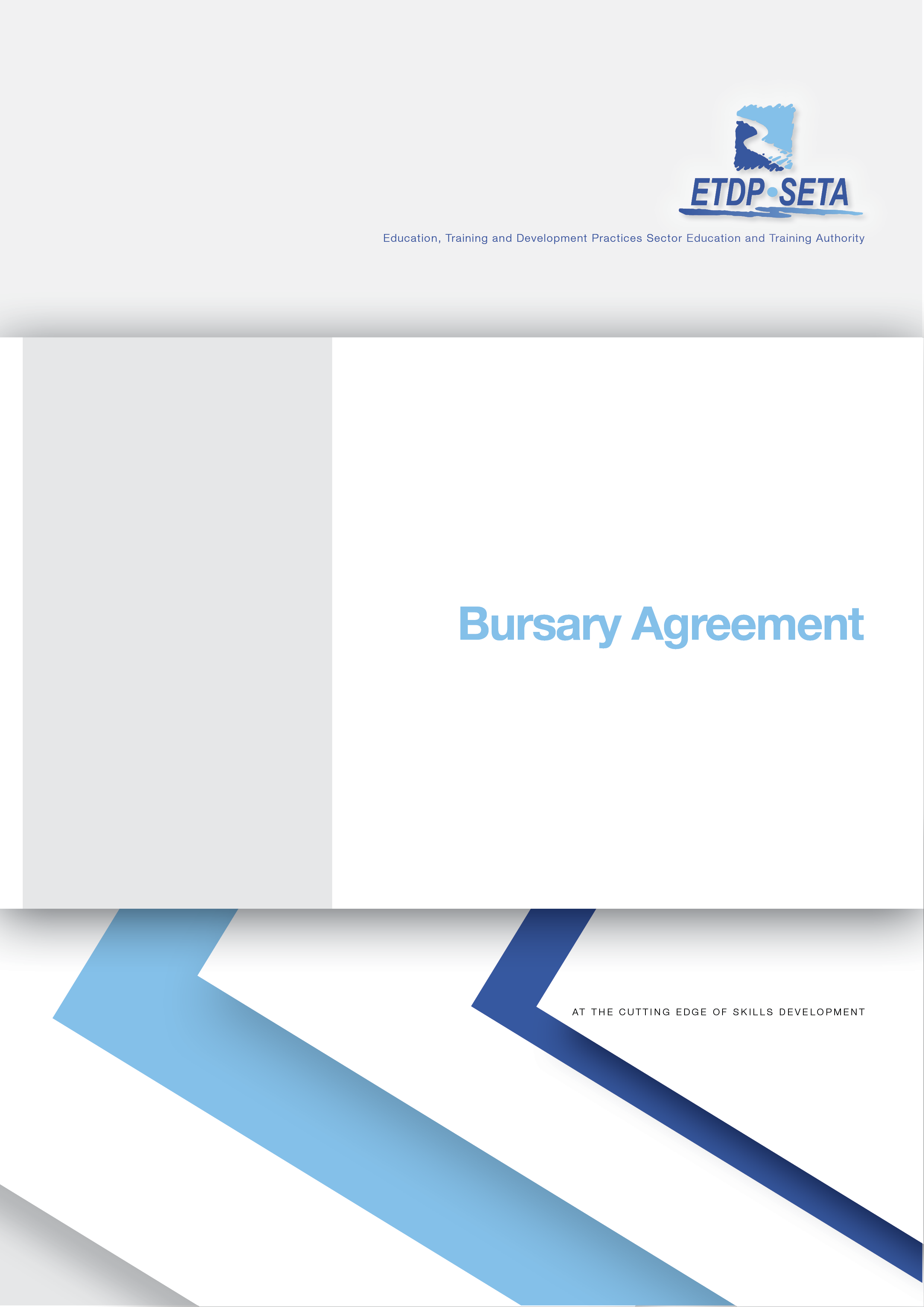 